Планосновных мероприятий Управления культурыадминистрации МО «Тахтамукайский район»с 01.07. по 31.07.2021г.Руководитель Управления культурыадминистрации МО «Тахтамукайский район»                                       Ачмиз Р.АИсп.Женетль С.Р.+7(918)-182-60-03РЕСПУБЛИКА АДЫГЕЯУПРАВЛЕНИЕ КУЛЬТУРЫ АДМИНИСТРАЦИИ МО «ТАХТАМУКАЙСКИЙ РАЙОН»385100, аул Тахтамукай, ул. Совмена 3тел. 8(87771)96-0-66E-mail: kultura-taxtamukai@mail.ru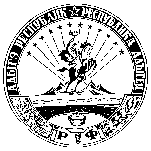 АДЫГЭ РЕСПУБЛИКМУНИЦИПАЛЬНЭ ЗЭХЭТ«ТЭХЪУТЭМЫКЪОЕ РАЙОН»И УПРАВЛЕНИЕ КУЛЬТУР385100, къ. Тэхъутэмыкъуай,ур.Щъэумэным, ыцIэкIэ щытыр, 3тел. 8(87771)96-0-66E-mail: kultura-taxtamukai@mail.ru№Наименование мероприятияДата, времяМесто проведенияОтветственные1«Взрослая жизнь – взрослая ответственность» - диалог.01.07.21г.14:30СДК а.ПанахесДекуф Л.А.Басте С.Н.2«Волшебный мир добра» - беседа01.07.21г.17:00СДК, зал а.ХаштукСхатум Л.Б.Барчо З.А.3«Веселый звон» - игровая программа.02.07.21г.         11:00ЦНК а.АфипсипАчмиз С.М.4«Веселое лето» - игровая программа.02.07.21г. 11:00Двор СШ№8 а.ПсейтукДжанхот Р.Ю.5Исторический час – «Путешествие в историю культуры»02.07.21г.12:00РДК а.ТахтамукайКалакуток И.Миш Ф. 6«Поделись улыбкою своей»- познавательная программа для детей02.07.21г.  18:00СДК а.ОтрадныйАчмиз М АМартынова Е.В. 7«Люби и знай свой край» - круглый стол.03.07.21г.14:30СДК а.ПанахесДекуф Л.А.Басте С.Н.8«Пусть всегда будет солнце!» - развлекательно – игровая программа для детей.03.07.21г.  15:00СДК а.КозетЧениб А.Р.9«С Днем рождения» - чествование именинников03.07.21г.17:00СДК, фойе а.ХаштукСхатум Л.Б.Барчо З.А.10«Моя семья» - конкурс рисунков03.07.21г.18:00Натухайская библиотека Бек З.Р.11«Летом не скучаем». Игровая программа.06.07.21г. 11:00Двор СШ №8 а.ПсейтукДжанхот Р.Ю.12«Я не дружу с сигаретой» - беседа.06.07.21г.         11:20         ЦНК а.АфипсипПсавок С.Ю.13«Турнир любителей головоломок» - интеллектуальная игра.06.07.21г.14:00СДК а.ПанахесДекуф Л.А.Басте С.Н.14«Я и моя семья» - конкурс детского рисунка.                                                                                                                                                                            06.07.21г.16:00СДК а.ШенджийМезужок С.Б.15«Ромашковый вечер»-познавательно- игровая программа для детей07.07.21г.         18:00СДК а.ОтрадныйАчмиз М А Мартынова Е. В.                                               16«Моя семья – мое богатство» - конкурс рисунков.08.07.21г.13:30СДК а.ПанахесДекуф Л.А.Басте С.Н.17Чествование семей ко Дню семьи, любви и верности совместно с ЗАГС08.07.2021г.15.00ч.РДК а.ТахтамукайКалакуток И.Миш Ф.18«Праздник нашего двора!» - игровая программа для детей.08.07.21г.   16:00СДК а.КозетШурпашева К.Ю.19«Мой теплый дом». Познавательная программа ко Дню семьи, любви и верности.08.07.21г. 16:00СШ №8 а.ПсейтукДжанхот Р.Ю.20«Мира и счастья в каждой семье» - вечер чествование к Дню семьи, любви и верности.08.07.21 г.17:00Прикубанский СДКПогодин Н.Н.Трахова С.З.21«Ромашковый букет»- тематическая программа для всех совместно с Натухайским СДК (ко Дню семьи, любви и верности)08.07.21г.          18:00СДК а.ОтрадныйАчмиз М АМартынова ЕВ22Ромашковый букет. (совместно с Отрадненским СДК)Тематическая программа для всех08.07.21г.18:00Отрадненский СДКБек З.Р.23«Великое чудо семья» - праздничное мероприятие, посвященное Дню семьи, любви и верности.08.07.21г.        19:00ЦНК а.АфипсипАчмиз С.М.24«Жили – были карандаши» - конкурс рисунков.10.07.21г.15:00СДК а.ПанахесДекуф Л.А.Басте С.Н.25«Дисциплина и порядок – наши верные друзья» развлекательная программа для детей10.07.21г.16:00СДК а.ШенджийШалов Р.Л.26«Лето - прекрасное время года» - конкурс рисунка на асфальте10.07.21г.17:00СДК, двор а.ХаштукСхатум Л.Б.Барчо З.А.27«Сладкоежка». Познавательная программа ко Дню шоколада.11.07.21г. 16:00СШ №8 а.ПсейтукДжанхот Р.Ю.28«Пожарный эрудит» викторина 13.07.21г.11:00РДК а.ТахтамукайКалакуток И.Миш Ф.29«Добро и доброта, добрый ли ты» развлекательные игры13.07.21г.12:00СДК а.ШенджийМезужок С.Б. 30«Как не стать жертвой преступления». Беседа.13.07.21г. 16:00СШ№8 а.ПсейтукДжанхот Р.Ю.31«Вместе весело шагать» - конкурсно – игровая программа.14.07.21 г.10:00Прикубанский СДКПогодин Н.Н.Трахова С.З.32«Снова лето к нам пришло» - развлекательная программа.14.07.21г.         11:00ЦНК а.АфипсипЧачух Н.А.33«Подарите птицам тепло!» - познавательно – игровая программа для детей.14.07.21г.   15:00СДК а.КозетЧениб А.Р.34«Под счастливою звездою мы живём в краю родном»- тематическая программа для детей.14.07.21г.         18:00СДК а.ОтрадныйАчмиз МАМартынова Е. В.35«Рисуем сказку» - конкурс рисунка.16.07.21г. 11:00СШ№8 а.ПсейтукДжанхот Р.Ю.36Беседа «Алкоголизм – путь в никуда»16.07.21г.15:00РДК а.ТахтамукайКалакуток И.Миш Ф.37«Каким я вижу мир» - фотоконкурс 16.07.21г.16:00СДК а.ШенджийШалов Р.Л.38Волшебная ночь на книжной полке - сказочная игровая программа16.07.21г.18:00Натухайская библиотекаБек З.Р.39«Лето, ах, лето» - прекрасная пора – конкурсно – познавательная программа.17.07.21 г.10:00Прикубанский СДКПогодин Н.Н.Трахова С.З.40«С днем рождения!» - клуб веселых именинников.17.07.21г.13:30СДК а.ПанахесДекуф Л.А.Басте С.Н.41«Колобок – турист! Театрализованное представление ко Дню окружающей среды.17.07.21г.   16:00СДК а.КозетШурпашева К.Ю.42«Что такое хорошо, что такое плохо» игровая программа для детей.17.07.21г.16:00СДК а.ШенджийШалов Р.Л.43«Кто самый быстрый, самый смелый» - спортивный конкурс17.07.21г.17:00СДК, двор а.ХаштукСхатум Л.Б.Барчо З.А.44«Дьявольские подарки древних цивилизаций»- информационная программа для молодёжи17.07.21г.        18:00СДК а.ОтрадныйАчмиз МАМартынова Е. В.45Шахматный турнир, посвященный Международному Дню шахмат.20.07.21г.         11:20ЦНК а.АфипсипЧачух Н.А.46Конкурс рисунков на асфальте, посвящённый летним цветам.20.07.21г.   15:00СДК а.КозетЧениб А.Р.47Кто быстрее и сильнееСпортивно игровая программа20.07.21г.18:00Футбольное поле НатухайБек З.Р.48«Золотая ладья». Турнир ко Дню шахмат.21.07.21г. 14:00СШ №8 а.ПсейтукДжанхот Р. Ю.49«Какого цвета лето?»- конкурс детского рисунка21.07.21г.      18:00СДК       а.Отрадный                   Ачмиз МАМартынова Е. В.50Конкурс рисунков «Семь цветов радуги»22.07.21г.15:30РДК а.ТахтамукайКалакуток И.Миш Ф. 51«Добрым молодцам урок!» - спортивно – игровая программа для детей.22.07.21г.   16:00СДК а.КозетШурпашева К.Ю.52«Веселые старты с Мистером Здоровяком» - игровая программа.23.07.21г.          12:00ЦНК а.АфипсипАчмиз С.М.53«Терроризм сегодня» - урок – предупреждение.23.07.21 г.14:30СДК а.ПанахесДекуф Л.А.Басте С.Н.54«Туристическая тропинка» - спортивно – игровая программа.23.07.21г. 17:00Тополиная роща а.ПсейтукДжанхот Р. Ю.55«Великие имена России». Викторина24.07.21г.10:00СДК а.ШенджийМезужок С.Б.56«Стоял в поле теремок!» - экологическая викторина.24.07.21 г.14:00СДК а.ПанахесДекуф Л.А.Басте С.Н.57«Мы за мир во всём Мире!» - познавательный час.24.07.21г.   16:00СДК а.КозетЧениб А.Р.58«А мы поем и пляшем» - развлекательная программа24.07.21г.17:00СДК, зал а.ХаштукСхатум Л.Б.Барчо З.А.59«Путешествие в мир природы»- экологическая онлайн программа для молодёжи24.07.21г.       18:00СДК а.Отрадный                      Ачмиз МАМартынова Е.В.                          60Мой веселый, звонкий мяч.игровая программа24.07.21г.18:00Натухайская спортивная площадкаБек З.Р.61«Весёлая игротека» - игры, конкурсы, развлечения.25.07.21 г.11:00Прикубанский СДКПогодин Н.Н.Трахова С.З.62Творческий вечер заслуженного работника культуры РФ, РА и Кубани – Ю. Чирга25.07.21г.16:00РДК а.ТахтамукайКалакуток И.Миш Ф.63«Летняя карусель». Спортивная программа для детей.25.07.21г. 17:00Тополиная роща а.ПсейтукДжанхот Р. Ю. 64«Сыкъэшъоныр сэ сик1ас» конкурс27.07.21г.10:00СДК а.ШенджийШалов Р.Л.65«Наша молодежь выбирает ЗОЖ» - спортивное мероприятие.27.07.21г.          11:00ЦНК а.АфипсипАчмиз С.М.66«Крепко подумай, прежде чем попробовать в первый раз!»  - профилактическая беседа.27.07.21 г.14:30СДК а.ПанахесДекуф Л.А.Басте С.Н.67«Мы хотим жить! Стоп наркотикам!» познавательный час для детей.27.07.21г.  16:00СДК а.КозетШурпашева К.Ю.68«Адыгея от автономии к республике». Беседа ко Дню образования Адыгейской автономной области.27.07.21г.16:00СШ №8 а.ПсейтукДжанхот Р.Ю.69«В мир сказок» - познавательная беседа с детьми 28.07.21г.18:00Натухайская библиотекаБек З.Р.70«Нетрадиционные религиозные объединения. Чем они опасны?»- познавательная программа для детей28.07.21г.         18:00СДК      а.ОтрадныйАчмиз М А    Мартынова ЕВ71«Лето в музыке» - музыкальная викторина.29.07.21г.          12:00ЦНК а.АфипсипПсавок С.Ю.72«Я памятник воздвиг себе нерукотворный…» - конкурс чтецов к 180 – летию со дня смерти М. Ю. Лермонтова.29.07.21 г.14:00СДК а.ПанахесДекуф Л.А.Басте С.Н.73«Будьте все здоровы – защитим себя!» - (познавательная беседа).29.07.21г. 16:00СДК а.КозетЧениб А.Р.74«Алкоголь, наркотики и наше здоровье» - информационный час31.07.21г.11:00СДК а.ШенджийМезужок С.Б.75«Право и обязанности несовершеннолетних» - деловая игра.31.07.21г.        12:00ЦНК а.АфипсипАчмиз С.М.76«Обо всём понемногу» - интеллектуальная игра.31.07.21 г.12:00Прикубанский СДКПогодин Н.Н.Трахова С.З.77«Богата талантами адыгская земля» - круглый стол.31.07.21г.14:30СДК а.ПанахесДекуф Л. А.Басте С. Н.78«Молодежь – без наркотиков» - беседа31.07.21г.17:00СДК, зал а.ХаштукСхатум Л.Б.Барчо З.А.79Наркотики и наркомания- социальные последствияБеседа, информационный стенд31.07.21г.18:00Натухайская библиотекаБек З.Р.79